CITY OF KOOTENAI 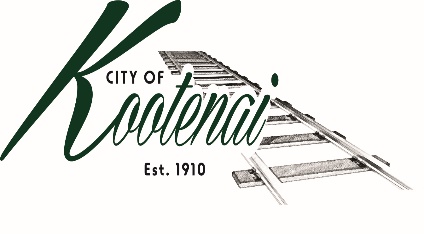 COUNCIL MEETING AND PUBLIC HEARING AGENDA  KOOTENAI CITY HALL204 SPOKANE STREETTuesday, June 6, 2023TIME:  6:30 P.M.PUBLIC IS WELCOME TO ATTEND PHYSICALLY – CAPACITY LIMIT – 15TELECONFRENCE/VIDEO IS AVALIABLEUSING THE FOLLOWING INFORMATION:Meeting URL: https://gomeet.com/pcsysqyceaOptional Dial-In Number: 571-748-4021PIN: 1514180#Pledge of Allegiance/Roll Call:Amendments to the Agenda/ AnnouncementsPublic Comment: Each speaker will be allowed a maximum of 3 minutes unless additional information is requested by Mayor/Council.  Written comments must be submitted at least 1 business day before the meeting date. Comments on matters set for future public hearing(s) is not permitted.PUBLIC HEARING – CITY ZONING CODE AMENDMENT ORDINANCE RELATED TO CELL TOWERS, ACCESSORY LIVING UNITS, RV OCCUPANCY, AND STORAGE AND DOWNTOWN ZONING DISTRICT.1.	Consent Agenda:  ACTIONNotice to the Public:  All matters listed within the Consent Agenda have been distributed to each council member for review, are considered to be routine, and will be enacted on by one motion of the Council with no separate discussion.  If separate discussion is desired, that item may be removed from the Consent Agenda and placed on the Regular Agenda by request.Approval of minutes for the Council Meeting of May 2, 2023Approval of Bills and Payroll – May 20232.	Reports: 2.A  Mayor: 2.B  City Engineer: Written Report Summary         2.B1 New Grant Opportunity - Advisement	 2.B2 Stop Sign Review – Update/ACTION	 2.B3 City Parking Lot – Update	 2.B4 Capital Improvement Plan – Update	 2.B5 Planning Support - Update	 2.B6 Encroachment Permits - Update2.C City Planner: Written Report Summary 	2.C1 Building permit activity – Advisory	2.C2 Land Use Application Activity – Advisory	2.C3 Bonner County S0002-23 117 Lot Providence Subdivision Review – ACTION2.D City of Sandpoint Law Enforcement – Written Report Summary	2.D1 Calls for Service – update 			2.E Selkirks-Pend Oreille Transit (SPOT): 2.F Clerk: Written Report: Written Report Summary	3.F1 Administrative – update2.G Park Committee - Update 2.H Vegetation Management – Weed Control - ACTION  3.	Discussion/Action Items: 3.1 III-A Participation Agreement and Joint Powers Agreement – Approval and Authorization for Mayor to Execute - ACTION		3.2 Status of City Accessory Storage Building – ACTION		3.3 Status of City Park Fountain – Repair vs Replacement – ACTION		3.4 Repair and paint for the City’s Gazabo and Park Sign – Bid for the project – ACTION		3.5 Bank Card Reader - ACTION		3.5 July Council Meeting – Reschedule vs Cancel - ACTION4.   Motion to move Council, Pursuant to Idaho Code 74-206(b), Convene in Executive Session to consider the evaluation dismissal or discipling of, or to hear complaints or charges brought against, a public officer, employee, staff member or individual agent, or public-school student.5.	Adjournment